Matemática – 8º ano – 4º bimestreGabarito comentado 1. alternativa dCaso ocorra erro, retome com o aluno o estudo sobre a representação de uma equação linear de 1o grau com duas incógnitas, que é uma reta no plano cartesiano. Verifique se ele percebeu que, a partir da equação dada, é possível obter a equação reduzida da reta:  =   . Considerando que o conjunto de pontos da reta corresponde às soluções dessa equação, observe se o aluno analisou os gráficos verificando se os valores de  e  para os pontos destacados satisfazem a equação.2. Priscila economizou R$ 155,00 e Larissa economizou R$ 125,00.Caso ocorra erro, é possível que o aluno não tenha organizado adequadamente as informações do problema para resolvê-lo, ou, ainda, não tenha realizado os cálculos corretamente. Nesse caso, acompanhe a resolução do aluno para identificar possíveis equívocos. Se julgar necessário, releia o problema com ele e ajude-o a transcrever as informações para obter o seguinte sistema de equações: Em que x representa a quantia economizada por Priscila e y a quantia economizada por Larissa, com x e y positivos.Observe os métodos utilizados pelos alunos na resolução; por exemplo, tentativa e erro, substituição ou adição. Caso considere necessário, faça a representação gráfica da solução do sistema no quadro de giz.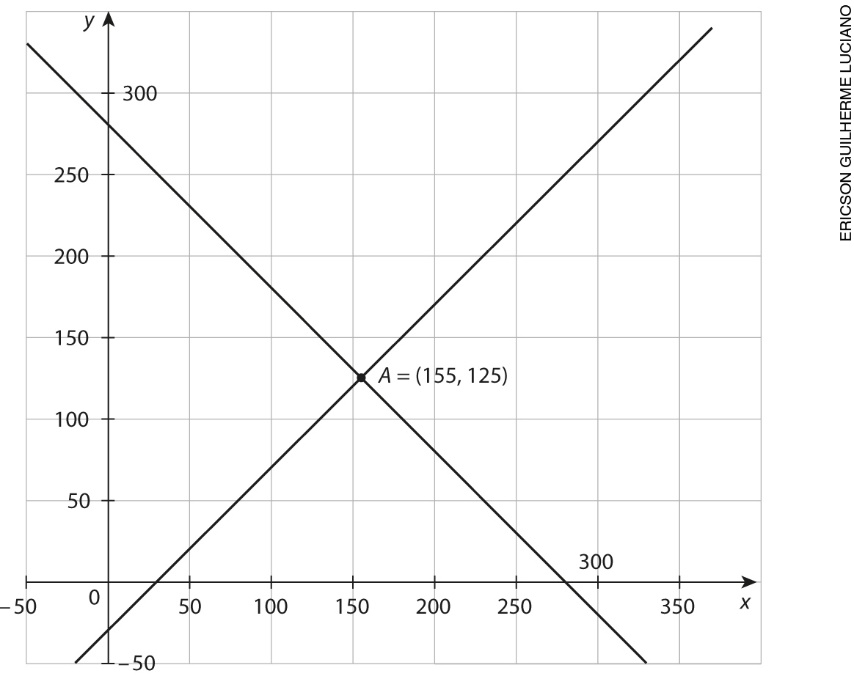 3. a) 20x2 = 18.000b) A medida x é igual a 30 cm.Caso ocorra erro no item a, verifique se o aluno percebeu que, a partir do cálculo da área do painel,
é possível obter uma equação de 2o grau considerando o valor de x:5x ∙ 4x = 18.00020x 2 = 18.000Assim, no item b, verifique se o aluno percebeu que, calculando o valor dessa expressão, obtemos o
valor de x. Destaque que a equação pode ter duas soluções: –30 e +30, mas, como se trata de uma medida, a solução válida é +30.4. alternativa bCaso ocorra erro, é provável que o aluno não tenha clareza sobre quais são as medidas de tendência central de uma pesquisa estatística e o que elas significam. Nesse caso, retome com ele o estudo de média, moda e mediana.5. alternativa cCaso ocorra erro, verifique se o aluno percebeu que, conforme a velocidade média aumenta, o tempo gasto no percurso diminui; portanto, essas grandezas variam sempre na razão inversa uma da outra. Analise o quadro com o aluno para identificar essa regularidade e representá-la usando uma expressão algébrica.
Se julgar necessário, retome o estudo sobre a variação de duas grandezas.6. alternativa bCaso ocorra erro, verifique se o aluno percebeu que o tempo e a quantidade de camisetas produzidas são grandezas diretamente proporcionais, pois variam sempre na mesma razão. O aluno pode utilizar uma expressão algébrica para encontrar a constante de proporcionalidade k e calcular a quantidade de minutos necessária para produzir as camisetas, e, em seguida, calcular o tempo, em hora.Logo: k = 0,4Para calcular o tempo necessário, é possível fazer:Sabendo que k = 0,4, temos:O tempo gasto para produzir 7.200 camisetas é de 2.880 minutos. Como a resposta é pedida em hora, temos:Logo, serão necessárias 48 horas.7. a) Dados organizados em ordem crescenteb)Dados obtidos por Marina.Considere 50% do valor da questão para cada item.No item a, considere correta a resposta caso o aluno organize os dados em ordem decrescente. No item b, verifique se o aluno colocou título e a fonte dos dados para montar a tabela, e se representou corretamente as classes, identificando sem equívocos a frequência absoluta e a frequência relativa com base no intervalo de cada classe. Caso ocorra erro, retome os conceitos envolvidos na atividade.8. alternativa dCaso ocorra erro, retome com o aluno o estudo sobre as transformações geométricas: translação, reflexão e rotação. Se julgar necessário, solicite que faça a transformação mencionada em cada alternativa para comparar a figura obtida com as afirmações.9.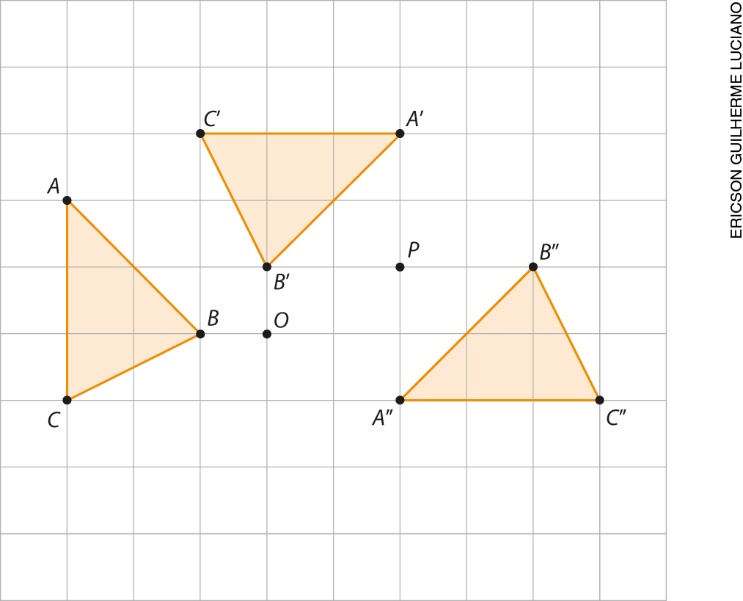 Caso ocorra erro, retome com o aluno o estudo sobre rotação. Se julgar oportuno, proponha que faça transformações geométricas usando softwares de Geometria dinâmica.10. F, V, V, FCaso o aluno classifique a primeira afirmação como verdadeira, retome com ele o que é uma pesquisa censitária e saliente que, ao contrário de uma pesquisa por amostragem, esse tipo de pesquisa exige que toda população seja entrevistada. Indague sobre o que o aluno considera que seria mais caro: entrevistar 100 pessoas ou 1.000, por exemplo. Ressalte que, de acordo com o enunciado, tanto a população quanto o território desse país são muito grandes. Espera-se que, fazendo essas análises, o aluno perceba que uma pesquisa censitária não terá custo menor.Caso o aluno classifique a quarta afirmação como verdadeira, explique que o número maior de recenseadores não garantirá uma menor possibilidade de erros.1,57 m1,57 m1,58 m1,58 m1,60 m1,62 m1,65 m1,65 m1,66 m1,67 m1,68 m1,69 m1,70 m1,70 m1,71 m1,72 m1,73 m1,75 m1,76 m1,76 mAltura das pessoas entrevistadas por Marina, em metroAltura das pessoas entrevistadas por Marina, em metroAltura das pessoas entrevistadas por Marina, em metroAlturaFrequência absolutaFrequência relativa (em %)1,57 1,6250,251,62 1,6740,201,671,7260,301,72 1,7750,25